Pozdravljeni učenci in starši. NAŠ POUK ŠE NAPREJ POTEKA NA DALJAVO. Pošiljam vam navodila za delo doma. Ostanite zdravi in upamo, da se kmalu spet vidimo. Lepo vas pozdravljam, učitelj Matej.Želim vam veliko zdravja in lepih trenutkov z družino.PONEDELJEK30.3.2020  KOSILO/ HIŠNA OPRAVILA ZA OTROKEIZZIV:Vsak dan si s starši izberi vsaj tri hišna opravila, ki jih boš opravil sam ali pomagal opravljati skupaj s starši ali starimi starši.ZMOREŠ???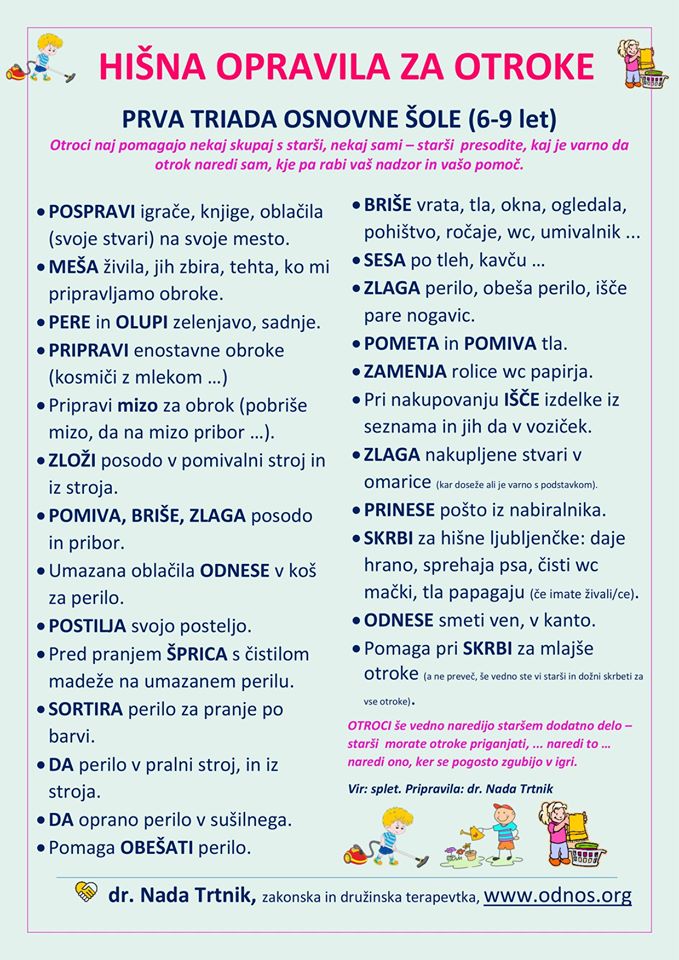 SAMOSTOJNO UČENJEČe imaš doma katerokoli seme (najbolje fižolovo), ga posadi v lonček, zalij in ga daj na okensko polico. Opazuj kaj se dogaja z njim in dogajanje zapisuj v zvezek. Če doma nimaš nobenega semena, si oglej naslednji video: https://www.youtube.com/watch?v=fb2mUrcbDqoUSTVARJALNO PREŽIVLJANJE PROSTEGA ČASAKer ne boš dovolil/a, da malo slabega vremena uniči pomladansko vzdušje, ki se je začelo prejšnji teden, naredi spomladansko ovčko, navodila najdeš na naslednji povezavi: http://krokotak.com/2020/03/spring-sheep-craft-for-kids/ SPROSTITVENA DEJAVNOSTSprosti se s poslušanjem glasbe in zapleši s svojimi gibi. Povabi tudi starše in plešite skupaj – boš videl kako se boste zabavali.TOREK31.3.2020KOSILO/OBNOVIMO BONTONVsak dan si s starši izberi vsaj tri hišna opravila, ki jih boš opravil sam ali pomagal opravljati skupaj s starši ali starimi starši.SAMOSTOJNO UČENJEČe si opravil dopoldansko delo, ki ti ga je dala razredničarka ali razrednik si izberi kakšno poučno igrico – https://interaktivne-vaje.si/index.htmlUSTVARJALNO PREŽIVLJANJE PROSTEGA ČASADELO NA VRTUkatere vrste vrtnin/zelenjave poznaš, ali jih znaš poimenovati in opisati: čebula, paradižnik, kumara, korenje, paprika, krompir, feferon, zelje, buča, česen, koruza, jajčevec, grah, krompir, solata, cvetača, brokoli, ohrovt, koleraba, redkvica … Poznaš še kakšno?razmisli, po katerih kriterijih bi vrtnine/zelenjavo lahko razvrščali.Ali veš katere: jemo surove/kuhane/surove ali kuhane;dele, ki jih uživamo, rastejo v zemlji/nad zemljo;dele vrtnin/zelenjave lahko uživamo: liste, plod, koren, gomolj (podzemni del).pripoveduj o opravilih na vrtu spomladi.SPROSTITVENA DEJAVNOSTKo opraviš dopoldansko delo si vzemi svojo najljubšo knjigo, strip ali revijo in jo preberi.SREDA1.4.2020KOSILO/OBNOVIMO BONTONVsak dan si s starši izberi vsaj tri hišna opravila, ki jih boš opravil sam ali pomagal opravljati skupaj s starši ali starimi starši.SAMOSTOJNO UČENJENapiši cel list računov za mamo in očeta. Potrudi se, da bodo računi čim bolj težki. Ko bosta rešila, preveri, če sta naredila prav.USTVARJALNO PREŽIVLJANJE PROSTEGA ČASAZGODBA O PRSTIH - prstni škrati Rišemo na list papirja s suhimi barvicami.Tvoja naloga: - s svinčnikom obriš svojo roko približno na sredini lista in si zamisli kako bodo izgledali tvoji prstki. Vsakemu prstu daj svoje ime in funkcijo in za vsak prst si izmisli zgodbo, ki naj bo zelo domišljijska in zabavna. Vsak prst naj bo narisan drugače in naj izgleda kot prstna lutka. Barvaj večinoma v eno smer, zelo na gosto, do črte.- Govorna vaja pri predstavitvi svoje risbe. Staršem opiši svojo roko (imena prstov, zgodbe in dejavnosti posameznih prstov).Pa lepo delo in zabavo vam želim.SPROSTITVENA DEJAVNOSTDanes je 1. april – dan norcev, ki je zelo podoben pustu. Poln je vragolij in hudomušnosti, vse v smislu razvedriti in nasmejati ljudi. Izmisli si eno prepričljivo zgodbo, ki ni resnična in pretentaj starše, da ti bodo verjeli. Na primer, da si razbil nekaj kar je zelo dragoceno ali da je pravkar nekaj prilezlo iz straniščne školjke,…ČETRTEK2.4.2020KOSILO/OBNOVIMO BONTONVsak dan si s starši izberi vsaj tri hišna opravila, ki jih boš opravil sam ali pomagal opravljati skupaj s starši ali starimi starši.SAMOSTOJNO UČENJEIz najljubše knjige, stripa ali revije izberi najzanimivejši del in ga nariši.USTVARJALNO PREŽIVLJANJE PROSTEGA ČASAPoglej v PRILOGO 2 in izdelaj svojo kocko.SPROSTITVENA DEJAVNOSTPostavi si poligon na prostem ali v stanovanju: sonožni poskoki po stopnicah navzgor, plazenje pod stoli in mizo, hoja po vseh štirih okoli ovir, poskoki po eni nogi…, prepričan sem, da imaš idej na pretek. Uporabi stole, stopnice, blazine, razne igrače, predmete,…PETEK3.4.2020KOSILO/OBNOVA BONTONAVsak dan si s starši izberi vsaj tri hišna opravila, ki jih boš opravil sam ali pomagal opravljati skupaj s starši ali starimi starši.SAMOSTOJNO UČENJE1.-2.razred: Z roko napiši črko na hrbet družinskega člana. On mora uganiti, katero črko si napisal. Zamenjajta se.3.-4.razred: S starši ali sorojenci se igrajte igro, kdo se spomni čim več imen prebivalcev oz. njihovih nadimkov v vašem kraju ali imen čim več okoliških krajev.USTVARJALNO PREŽIVLJANJE PROSTEGA ČASAIzberi: ali ponovi pesmice v angleščini, ki si jih že poslušal pri pouku ali pa se s starši pogovori o tem katera so spomladanska dela na vrtu. Izberi si eno od njih in ga nariši.SPROSTITVENA DEJAVNOSTKegljanje v stanovanju: potrebujete 6 praznih plastenk (lahko tudi manj); mehko žogo. Plastenke postavite v prostor v stanovanju v obliki trikotnika. Izberete si mesto izmeta žoge (kotaljenje po tleh). Točko izmeta si označite. Naredite tri korake nazaj kjer je mesto zaleta. Narediš tri korake in z izmetom poizkušaš podreti čim več kegljev.